COLEGIO EMILIA RIQUELMEGUIA DE APRENDIZAJE EN CASAACTIVIDAD VIRTUAL SEMANA DEL 30 DE JUNIO AL 03 DE JULIOCOLEGIO EMILIA RIQUELMEGUIA DE APRENDIZAJE EN CASAACTIVIDAD VIRTUAL SEMANA DEL 30 DE JUNIO AL 03 DE JULIOCOLEGIO EMILIA RIQUELMEGUIA DE APRENDIZAJE EN CASAACTIVIDAD VIRTUAL SEMANA DEL 30 DE JUNIO AL 03 DE JULIO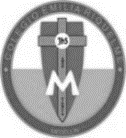 Asignatura: Lengua CastellanaGrado:   4°Docente: Estefanía LondoñoDocente: Estefanía LondoñoMartes, 30 de junio del 2020   Agenda virtual: Oraciones con sustantivos. ACTIVIDAD EN CASAElige 5 sustantivos de la actividad anterior y crea oraciones con cada uno.Por ejemplo: calcetín = el calcetín rojo estaba perdido.Miércoles, 01 de julio del 2020   Agenda virtual: Los modificadores del sustantivo.(Clase virtual 10:30m)                        Trabajo en el libro pág. 29 y 30.Jueves, 02 de julio del 2020   Agenda virtual: Plan Lector.                            Actividad inicial.Indicaciones: Durante este periodo trabajaremos el plan lector con el libro: QUERIDO HIJO: ESTÁS DESPEDIDO del autor Jordi Sierra i Fabra. OJO el libro ya lo tengo en PDF y la próxima semana se los enviaré para iniciar nuestro trabajo. NO HAY QUE COMPRARLO.ACTIVIDAD INICIAL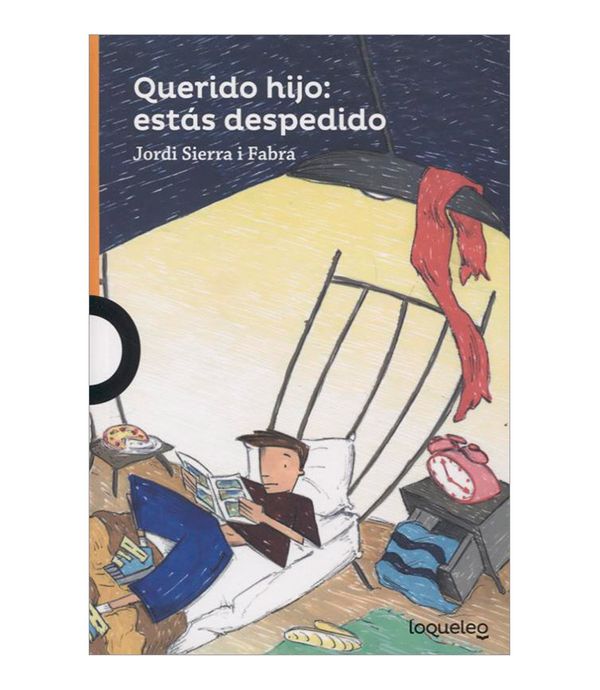 Primero realizaremos una actividad predictiva observando la caratula o la cubierta del libro yno hay que buscar información adicional, solo con tu opinión. Responde en tu cuaderno: ¿De qué crees que tratará este libro cuando lees el título? ¿Qué te dice la imagen de la caratula? Consulta un dato curioso del autor del libro. Nota: Recuerda que la idea no es imprimir, es observar la información en la guía y realizarlo en tu cuaderno, enviarme la evidencia al finalizar la actividad. Martes, 30 de junio del 2020   Agenda virtual: Oraciones con sustantivos. ACTIVIDAD EN CASAElige 5 sustantivos de la actividad anterior y crea oraciones con cada uno.Por ejemplo: calcetín = el calcetín rojo estaba perdido.Miércoles, 01 de julio del 2020   Agenda virtual: Los modificadores del sustantivo.(Clase virtual 10:30m)                        Trabajo en el libro pág. 29 y 30.Jueves, 02 de julio del 2020   Agenda virtual: Plan Lector.                            Actividad inicial.Indicaciones: Durante este periodo trabajaremos el plan lector con el libro: QUERIDO HIJO: ESTÁS DESPEDIDO del autor Jordi Sierra i Fabra. OJO el libro ya lo tengo en PDF y la próxima semana se los enviaré para iniciar nuestro trabajo. NO HAY QUE COMPRARLO.ACTIVIDAD INICIALPrimero realizaremos una actividad predictiva observando la caratula o la cubierta del libro yno hay que buscar información adicional, solo con tu opinión. Responde en tu cuaderno: ¿De qué crees que tratará este libro cuando lees el título? ¿Qué te dice la imagen de la caratula? Consulta un dato curioso del autor del libro. Nota: Recuerda que la idea no es imprimir, es observar la información en la guía y realizarlo en tu cuaderno, enviarme la evidencia al finalizar la actividad. Martes, 30 de junio del 2020   Agenda virtual: Oraciones con sustantivos. ACTIVIDAD EN CASAElige 5 sustantivos de la actividad anterior y crea oraciones con cada uno.Por ejemplo: calcetín = el calcetín rojo estaba perdido.Miércoles, 01 de julio del 2020   Agenda virtual: Los modificadores del sustantivo.(Clase virtual 10:30m)                        Trabajo en el libro pág. 29 y 30.Jueves, 02 de julio del 2020   Agenda virtual: Plan Lector.                            Actividad inicial.Indicaciones: Durante este periodo trabajaremos el plan lector con el libro: QUERIDO HIJO: ESTÁS DESPEDIDO del autor Jordi Sierra i Fabra. OJO el libro ya lo tengo en PDF y la próxima semana se los enviaré para iniciar nuestro trabajo. NO HAY QUE COMPRARLO.ACTIVIDAD INICIALPrimero realizaremos una actividad predictiva observando la caratula o la cubierta del libro yno hay que buscar información adicional, solo con tu opinión. Responde en tu cuaderno: ¿De qué crees que tratará este libro cuando lees el título? ¿Qué te dice la imagen de la caratula? Consulta un dato curioso del autor del libro. Nota: Recuerda que la idea no es imprimir, es observar la información en la guía y realizarlo en tu cuaderno, enviarme la evidencia al finalizar la actividad. Martes, 30 de junio del 2020   Agenda virtual: Oraciones con sustantivos. ACTIVIDAD EN CASAElige 5 sustantivos de la actividad anterior y crea oraciones con cada uno.Por ejemplo: calcetín = el calcetín rojo estaba perdido.Miércoles, 01 de julio del 2020   Agenda virtual: Los modificadores del sustantivo.(Clase virtual 10:30m)                        Trabajo en el libro pág. 29 y 30.Jueves, 02 de julio del 2020   Agenda virtual: Plan Lector.                            Actividad inicial.Indicaciones: Durante este periodo trabajaremos el plan lector con el libro: QUERIDO HIJO: ESTÁS DESPEDIDO del autor Jordi Sierra i Fabra. OJO el libro ya lo tengo en PDF y la próxima semana se los enviaré para iniciar nuestro trabajo. NO HAY QUE COMPRARLO.ACTIVIDAD INICIALPrimero realizaremos una actividad predictiva observando la caratula o la cubierta del libro yno hay que buscar información adicional, solo con tu opinión. Responde en tu cuaderno: ¿De qué crees que tratará este libro cuando lees el título? ¿Qué te dice la imagen de la caratula? Consulta un dato curioso del autor del libro. Nota: Recuerda que la idea no es imprimir, es observar la información en la guía y realizarlo en tu cuaderno, enviarme la evidencia al finalizar la actividad. 